FAIRVALE PUBLIC SCHOOL PARENT GROUP MEETINGGENERAL MINUTES MEETINGDate- Thursday 5 April 2023Venue-Community RoomMinutes- Michelle ZacherlAGENDA ITEM DISCUSSION ACTIONPrincipals ReportAcknowledgement     of CountryAnthony Pitt- Welcome to final Facebook message for Term 1. Welcome to Miss Michelle.  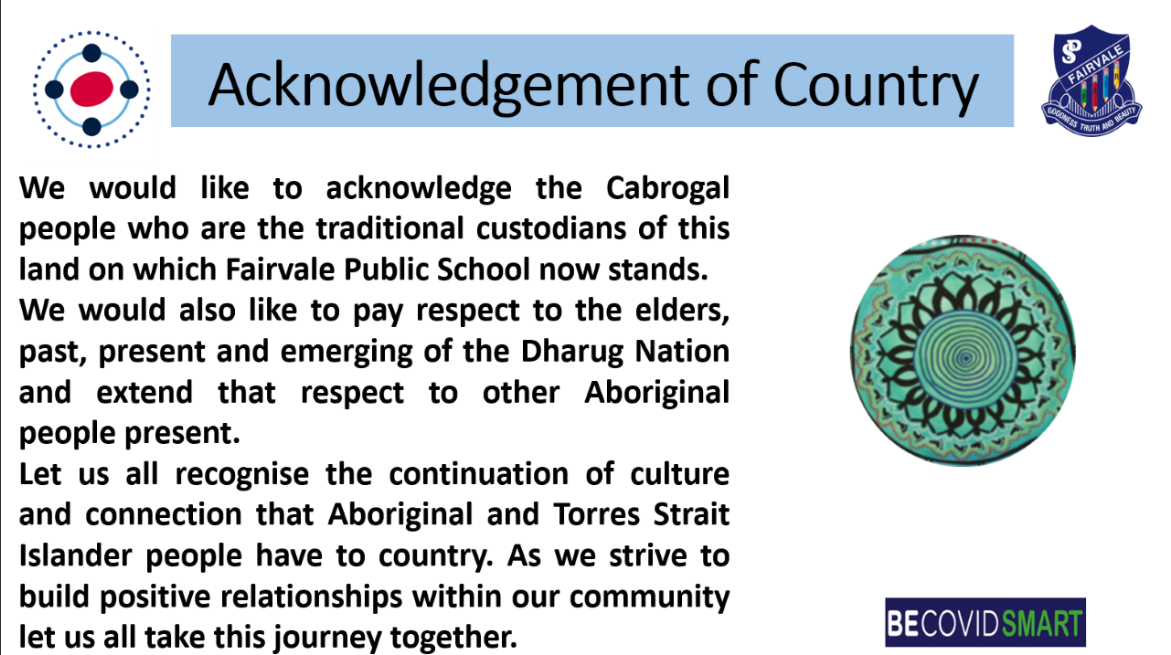 Thank YouWe have had a fabulous term of learning. Student attendance continues to improve and all children have had a very good term. I would like acknowledge the Fairvale staff - from teachers, the office staff, support officers and our community officers - it is always a team effort. Staffing News We have said a very sad goodbye to Mr Geoff, our school counsellor. He will be moving to a new school next term. We thank him for his commitment to FV and wish him well for the future. I will announce staffing plans next term.  Easter Hat Parade and Easter RaffleThis morning we had a lovely morning with our Easter Hat Parade. We have not had a combined K-6 parade for at least 3 years. We also had many raffle ticket winners and Miss Michelle will talk more about that in a moment as well as some Term 2 Parent Café plans.  Key EventsComing Up Term 2Ke        Students return to school on Wednesday 26 April. We will be having our ANZAC Day Ceremony on this day. A note has gone home today.  On Thursday 27 April we have FRANKIE DAY. Children can wear green mufti - donating  gold coin and bring along some extra money to buy Frankinade $1 per cup or Frankie’s fav gelato $3.  An  And that’s just Week 1!  Be Before I hand over to Miss Michelle, on behalf of the Fai Fairvale staff, I wish everyone a safe, happy and healthy vacation period. For those families to celebrate Easter, I say ‘Happy Easter, enjoy this time with your family and friends’. Next MeetingThursday 4 May - this will be onsite.  